teachers guide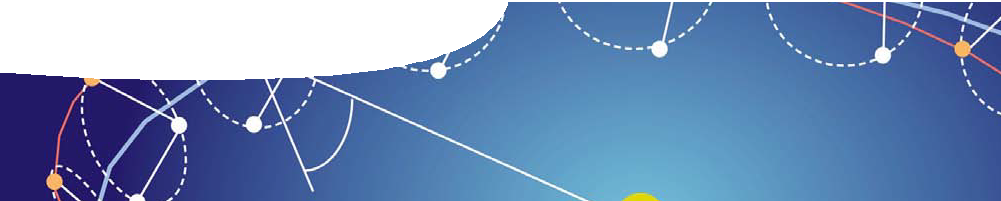 Satellites 2:Satellite motionComponentsPurposeTo Explain satellite motion and the sensation of weightlessness experienced by astronauts byintegrating students’ understandings of Newton’s Law of Universal Gravitation and circular motion.OutcomesStudents:explain Newton’s Law of Universal Gravitation and the concept of gravitational acceleration, and applym m	 M the relationships Fg = G1    2   and  g = G	;r 2	r 2explain conditions required for a satellite to remain in a stable circular orbit in a gravitational field, and calculate the parameters of such satellitesusing the relationships vav= s , a	v ,t	rresultant F = ma =g = G M ; andr 2mv 2r	, Fg = Gm1m2 andr 2Activity summaryexplain the sensation of ‘weightlessness’ experienced by astronauts in orbiting spacecraft.Technical requirementsThe guide, fact sheet and worksheet require Adobe Reader, which is a free download from adobe.com. The worksheet is also provided in Microsoft Word format.Using the fact sheet, SatellitesPossible strategies for using the fact sheet include:class or small group discussion of the completed fact sheet,literature research exercise to complete a partially completed fact sheet,‘cloze’ exercise to complete a partially completed fact sheet, or‘jigsaw’ exercise to complete a partially completed fact sheet.Possible questions/tasks for whole class or small groupdiscussion:List uses for the information that satellites could gather from a polar, inclined and a geostationary orbit.Why do satellites in low Earth orbit slow down over time?What happens to satellites in low Earth orbit as they slow down and re-enter Earth’s atmosphere?Using the worksheet, Satellite motionThe worksheet, Satellite motion, provides qualitative and quantitative problems for students to solve as they demonstrate their understanding of satellite motion, and ‘weightlessness’. The worksheet is in two sections, with each section introduced by some essential information.Questions 1-7 probe students’ understanding of satellite motion by linking together concepts of circular motion and gravitation. Questions 8-10 address the phenomenon of ‘weightlessness’ as experienced by astronauts in orbiting spacecraft.AcknowledgementsDesigned and developed by the Centre for Learning Technology, The University of Western Australia.Production team: Graham Baker, Leanne Bartoll, Geoff Cody, Alwyn Evans, Jenny Gull, Trevor Hutchison and Michael Wheatley, with thanks to Roger Dickinson,  Bob Fitzpatrick, Pauline Charman and Wendy Sanderson.Banner image: ‘LISA component satellite orbits’ by NASA. PD-USGOV, commons.wikimedia.org/wiki/File:LISA-orbit.jpgSPICE resources and copyrightAll SPICE resources are available from the Centre for Learning Technology at The University of Western Australia (“UWA”). Selected SPICE resources are available through the websites of Australian State and Territory Education Authorities.Copyright of SPICE Resources belongs to The University of Western Australia unless otherwise indicated.Teachers and students at Australian schools are granted permission to reproduce, edit, recompile and include in derivative works the resources subject to conditions detailed at spice.wa.edu.au/usage.All questions involving copyright and use should be directed to SPICE at UWA.Web: spice.wa.edu.au Email: spice@uwa.edu.au Phone: (08) 6488 3917Centre for Learning Technology (M016) The University of Western Australia35 Stirling HighwayCrawley WA 6009Associated SPICE resourcesSatellites 2: Satellite motion may be used in conjunction with related SPICE resources to address the broader topic of motion and forces in a gravitational field.NAMEDESCRIPTIONAUDIENCE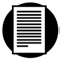 Satellite motionteacher guideThe guide shows how students may use the resources to explain and solve problems related to satellites in circular orbits.teachers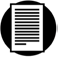 Satellitesfact sheetShapes, centricity, altitudes and inclinations of satellite orbits are described.students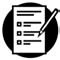 Satellite calculationsworksheetThe worksheet contains information and questions to help students integrate concepts of circular motion andgravitation, and gain an understanding of satellite motion.studentsACTIVITY	POSSIBLE STRATEGYACTIVITY	POSSIBLE STRATEGYTeacher poses questions about satellite motion, such as:Why don’t satellites need to burn fuel to stay in orbit?What happens to a satellite’s orbit as it begins to slow down?Why do objects in the International Space Station appear to be weightless?whole class discussion, think-pair-shareStudents use the worksheet, Satellite calculations, to solve qualitative and quantitative problems about satellite motion and ‘weightlessness’ in orbiting satellites.individual or small group exploration and reportDESCRIPTION	LEARNING PURPOSEDESCRIPTION	LEARNING PURPOSESatellitesThe learning pathway shows how a number of SPICE resources can be combined to teach the topic of motion and forces in a gravitational field.Satellites 1: Orbiting EarthAn interactive learning object engages students’ interest in satellites and their impact on everyday life. It also allows students to explore a range of satellite orbits, and visualise Earth from the perspective of an orbiting satellite.Engage/ExploreSatellites 2: Satellite motionStudents integrate their knowledge of Newton’s Law of Universal Gravitation with their understanding of forces and circular motion to explain satellite motion. The worksheet provides qualitative and quantitative problems related to satellites and the sensation of ‘weightlessness’ experienced by astronauts in orbiting spacecraft.ExplainSatellites 3: Impact of satellitesStudents elaborate on their understanding of how satellites and their associated technologies impact on everyday life.Elaborate